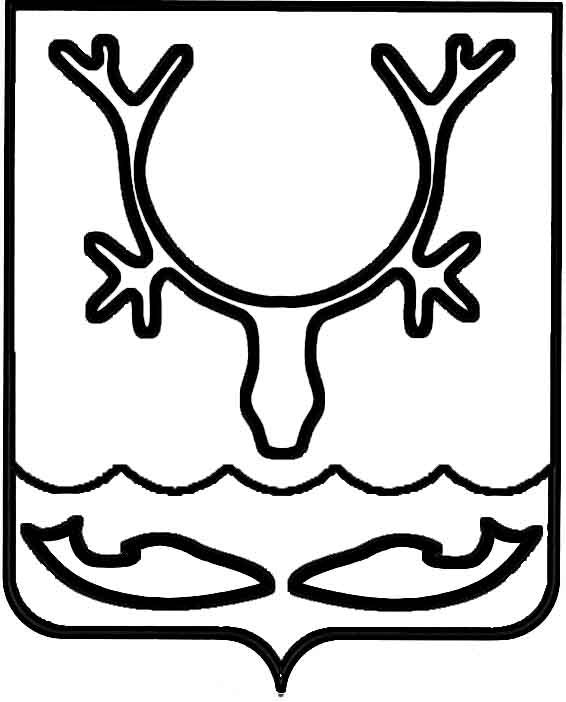 Администрация МО "Городской округ "Город Нарьян-Мар"ПОСТАНОВЛЕНИЕот “____” __________________ № ____________		г. Нарьян-МарВ соответствии с Федеральным законом от 06.10.2003 № 131-ФЗ "Об общих принципах организации местного самоуправления в Российской Федерации", Федеральным законом от 24.07.2007 № 209-ФЗ "О развитии малого и среднего предпринимательства в Российской Федерации", в рамках реализации муниципальной программы МО "Городской округ "Город Нарьян-Мар" "Создание условий                      для экономического развития", утвержденной постановлением Администрации МО "Городской округ "Город Нарьян-Мар" от 11.10.2013 № 2061, Администрация МО "Городской округ "Город Нарьян-Мар"П О С Т А Н О В Л Я Е Т:Внести в Порядок предоставления субсидий на возмещение части арендных платежей за пользование нежилыми помещениями немуниципальной формы собственности субъектам малого и среднего предпринимательства, утвержденный постановлением Администрации МО "Городской округ "Город Нарьян-Мар"                      от 30.07.2013 № 1491 (в ред. от 21.11.2013 № 2568), (далее – Порядок) следующие изменения:В абзаце пятом пункта 1.1 слова "в лице управления финансирования, бухгалтерского учета и материально-технического обеспечения" исключить;Абзац шестой пункта 1.1 изложить в следующей редакции:"- комиссия – комиссия по отбору получателей поддержки из бюджета МО "Городской округ "Город Нарьян-Мар" в рамках муниципальной программы "Создание условий для экономического развития", утвержденной постановлением Администрации МО "Городской округ "Город Нарьян-Мар" от 11.10.2013 № 2061, созданная в порядке, установленном Администрацией муниципального образования "Городской округ "Город Нарьян-Мар";В абзаце третьем пункта 2.1 слова "ремонт бытовых изделий и предметов личного пользования (код по ОКВЭД 52.7)" заменить словами "Услуги по ремонту предметов личного потребления и бытовых товаров" (код по ОКВЭД 95.2)";Абзац третий пункта 3.1 исключить;В пункте 4.5 слова "15 (пятнадцатого)" заменить словами                                "30 (тридцатого)";Пункт 4.10 изложить в новой редакции:"Управление вносит запись в реестр субъектов малого и среднего предпринимательства – получателей поддержки в течение 30 (тридцати) дней со дня принятия решения о предоставлении субсидии.".Настоящее постановление вступает в силу с момента его принятия и подлежит официальному опубликованию.2410.20161117О внесении изменений в Порядок предоставления субсидий на возмещение части арендных платежей за пользование нежилыми помещениями немуниципальной формы собственности субъектам малого и среднего предпринимательстваГлава МО "Городской округ "Город Нарьян-Мар" Т.В.Федорова